Bernard Broughton – Monitoring, Evaluation and Learning SpecialistEngaged directly in development & humanitarian work from early 1984. Independent consultant from late 1996. Experience through employment or in-country consultancies in 30 countries across Asia, the Pacific and Africa. In many sectors - rural development; micro-finance; social protection; human rights; enterprise development; food security & nutrition; water, sanitation & hygiene; pandemics & emerging infectious diseases; disaster risk management; climate change adaptation.Email bernardbroughton@gmail.com	Phone: +61 421677317 	Website: www.bernardbroughton.com Career consultancies and/or employment Multilateral Development Banks > ADB and World Bank				2020-2023Bilateral Donors > DFAT, MFAT, DFID, EU, USAID					1990-2019United Nations > WFP, FAO, UNICEF, OCHA, UNDP					1998-2018International Organisation > IFRC							1991-1993NGOs > OXFAM GB, Fred Hollows, CARE Australia, Save the Children UK, others		1984-2012First Nations > Corporations, native title claimants and government inquiries		1980-1998Law firm > Solicitor, admitted to Supreme Court of New South Wales			1981-1983Qualifications and trainingCertificate IV in Compliance & Risk Management, Australian Compliance Institute	2023Australian Civilian Corp, AFP Training Centre Majura 					2012UN Disaster Assessment and Coordination (UNDAC) Switzerland, Singapore, NZ		2003-2009UNICEF M&E systems trainer-of-trainers course, New York				2003Peace Operations Negotiation Course, Paxiquest/Griffith University 			2000Training for Advanced Facilitators, Staufen, Germany 				1997Development Studies, Deakin University (incomplete) 				1992-1993Development Strategies at Times of Disaster, Asian Institute of Technology Bangkok	1989 Bachelor of Arts and Laws (BA.LLB), Macquarie University Sydney 			1979 Summary of current skillsProgram and project reviews and evaluations, including as team leaderCritical thinking and innovation in the context of a problem solving, service-oriented approachApplication of real-time evaluation (RTE) in complex organisational settingsConsultation and flexible collaboration with partners and stakeholders Appraisal of proposals and designs and validation of project/program completion reportsMEL system design and planning based on sound theory of change/program logicMEL system operationalisation and on the job mentoring and formal trainingCONSULTANCIES AND EMPLOYMENTMultilateral Development BanksAsian Development Bank, Independent Evaluation Department (IED)Asia and the Pacific 2023 > Completion Report Validations > Currently engaged by IED on a long-term framework contract to draft Project Validation Reports, which validate ADB Project Completion Reports.Asia and the Pacific 2023 > Evaluation of the ADB's Asian Development Fund (ADF) 2020 to 2023 > Humanitarian adviser. The ADF is the bank’s grant window. The scope of work included assessing ADF funding: for (i) essential services in Afghanistan ($405 million delivered through four UN agencies), and (ii) road, water and other infrastructure in Cox’s Bazar ($100 million through the Bangladesh Government).Asia and the Pacific 2023 > Capstone Report for IED’s first Real Time Evaluation (RTE) > Independent evaluation of IED’s Real Time Evaluation of ADB’s Response to the COVID-19 Pandemic. This involved interviewing recipient Ministries of Finance, ADB Board members and ADB management to determine their views on the RTE’s utility, and presenting lessons learned about the potential role of RTE for ADB in the future.Asia and the Pacific 2022 > Evaluation of the Asia Pacific Disaster Response Fund (APRDF) 2009-2021 > Disaster Response and Evaluation Advisor to IED for the first evaluation conducted of the relevance, effectiveness, efficiency and sustainability of the APDRF.Asia and the Pacific 2020-2021 > Real Time Evaluation of the ADB's Response to the COVID-19 Pandemic > Real Time Evaluation Advisor for IED’s RTE, which sought evidence as it emerged on ADB’s performance over 18 months in 2020-2021 and identified and articulated corrective action that needed to be taken by the Board.World Bank, Independent Evaluation Group (IEG)Papua New Guinea > Country Programs evaluation design 2021-22 > Assisted IEG evaluation team design and plan an evaluation of World Bank support to PNG over successive country programs over the period 2008 to 2020, including: Researching and commenting on rural service delivery in previous country program strategies; assisting the team develop the Approach Paper including the ‘virtual mission’ piece and the design of the evaluation ‘pillars’; identifying key interlocutors in PNG; and contributing to online mission planning.Bilateral DonorsUnited Kingdom, Department for International Development (DFID)Myanmar 2019 > Review of national village loans program > Team leader of qualitative review of Mya Sein Yaung (Evergreen Village Development Programme), a national revolving loans programme implemented in over 11,000 villages by the Department for Rural Development. Micro-finance, poverty reduction, governance. Extensive field work across Myanmar at village level. Through Centre for Good Governance (CGG) in Yangon.Geneva, Rome, New York 2015-2016 > Multilateral core funding evaluation > Member of team evaluating DFID’s Pilot ‘Unified’ Approach to Multilateral Core Funding designed to improve the coordination and effectiveness of humanitarian assistance. Interviewed UNHCR, UNICEF, WFP, OCHA, CERF, IOM, ICRC and IFRC.Uganda 2013, 2015 > Review and evaluation of Red Cross program > In 2013 reviewed the Ugandan/British Red Cross disaster risk management (DRM) program ‘Reducing Community Risk and Strengthening Disaster Response 2011-2014' and in 2015 returned to undertake the completion evaluation of the program. Uganda 2013 > Nutrition program evaluation > Completion Review of UNICEF and WFP’s ‘Sustaining Nutritional Assistance in Karamoja’ addressing acute malnutrition through supplementary and therapeutic feeding, health interventions, nutrition surveillance and water sanitation and hygiene promotion (WASH).Australia, Department of Foreign Affairs and Trade (DFAT)Pacific 2018 > Evaluation of protection in disaster response > Team leader of independent evaluation assessing the extent to which Australia's responses to disasters in the Pacific over the period 2013 to 2018 had been timely, effective and appropriate in relation to protection needs and risks with reference to commitments Australia has made and to global normative standards. https://dfat.gov.au/about-us/publications/Pages/evaluation-of-protection-in-australias-disaster-responses-in-the-pacific.aspxTonga 2018 > Review of vocational training > Evaluation specialist on team conducting a mid-term review to assess the progress and management of ‘Tonga Skills for Inclusive Economic Growth Program’ funded by DFAT, including identifying gaps and analysing solutions. https://dfat.gov.au/about-us/publications/Pages/tonga-skills-for-inclusive-economic-growth-mid-term-review.aspx Corporate 2017-18 > MEF Design > Assisted DFAT develop the program logic and monitoring, evaluation, accountability and learning framework for Australia Assists that deploys Australian specialists to work with governments, multilateral agencies and communities to prepare for, respond to, and recover from natural disasters and conflict. Subsequently contracted directly by Registered Engineers Australia (RedR), which manages Australia Assists, to support the development of key MEL templates and processes.Papua New Guinea 2017 > Evaluation of disaster response > Evaluation assessing if Australia’s response to the El Niño drought and frosts in PNG 2015-2016 was appropriate, timely, effective and efficient and to inform future responses to El Niño events and risk reduction programs. Through IOD-PARC.  http://dfat.gov.au/about-us/publications/Pages/evaluation-of-australias-response-to-png-el-nino-drought-2015-2017.aspxPapua New Guinea 2017 > Meta evaluation > Desk review of quality of 17 evaluations of PNG development projects/programs conducted from 2015 to 2017, identifying lessons for improving DFAT’s approach to evaluation in PNG and synthesizing key findings for improving program management, quality and impact.Corporate 2014-2017 > Humanitarian M&E adviser > Tasks included:Developing DFAT’s Humanitarian Aid Quality Check template and rating matrixDrafting Multilateral Performance Assessments of UNWFP, UNOCHA and UNICEFpresenting an internal workshop on Humanitarian M&Epreparing  a Due Diligence Baseline Assessment Report for NGO seeking fundingdeveloping theory of change, program logic, M&E framework for civilian deployment program;developing an M&E plan and templates for assessing the utility of Australian Humanitarian Supplies.Pacific 2016 > Joint NZ-Australia MEF Design > Team leader for developing the Joint New Zealand – Australia Humanitarian Monitoring and Evaluation Framework for the Pacific, designed for disaster response and supporting real time remedial action and providing the evidence-base for results (contracted through MFAT). https://reliefweb.int/report/world/mfat-dfat-humanitarian-monitoring-and-evaluation-framework-pacificPNG 2015 > Policing partnership review > Led the Mid-Term Review in PNG of the Australia–PNG Policing Partnership (PNG-APP) Phase IV 2013-2017 implemented by the Australian Federal Police (contracted by AFP).Defence training 2013-2014 > Humanitarian specialist > Conveyed humanitarian principles and perspectives in scenarios used for annual training exercises at the Australian Command and Staff College, Canberra. Papua New Guinea > Disaster risk management review > Independent Progress Review of Australian funded ‘PNG Disaster Risk Management Program 2010-2014’, strengthening preparedness, response and disaster risk reduction. Field visits to East & West New Britain.Fiji, Samoa, New Caledonia and Solomon Islands 2010 > Pandemic preparedness evaluation > Led a multi-disciplinary team in four countries in the Pacific to undertake the Independent Completion Report of the ‘Pacific Influenza Pandemic Preparedness Project (PRIPP) 2006-2010’.Strategic 2009 > Pandemics and emerging infectious diseases review > Reviewed 15 programs totalling $95 million funded under Australia’s ‘Pandemics and Emerging Infectious Diseases Strategy (2006-2010)’, including advice on the development of a new Strategy.Fiji, Samoa and Kiribati 2009 > Climate change monitoring and prediction projects reviews > Led a multi-disciplinary team in three countries in the Pacific to conduct a combined review of the ‘Pacific Islands Climate Prediction Project Phase 2’ and the ‘South Pacific Sea Level and Climate Monitoring Project Phase 4’.Indonesia 2008 > Aceh rehabilitation evaluation > Independent Completion Report (ICR) of the Infrastructure Component of the Aceh Rehabilitation Program. Led multi-disciplinary team to conduct fieldwork in Aceh, consultations in Jakarta, and the debrief in Canberra.Indonesia 2008 > Emerging infectious diseases review > Mid Term Review conducted in Indonesia of ‘Animal Health Emerging Infectious Diseases Program’. M&E specialist on team responsible.Indonesia 2008 > Emergency response and preparedness evaluation > Evaluated Australian Government disaster and emergency response interventions in Indonesia over the period 2006-2007 and Australia’s preparedness to respond in future. Sri Lanka 2008 > Deployed protection officers review > Reviewed Australia’s funding for deployment of protection officers with UN agencies through Austcare and RedR Australia. Field study in Sri Lanka.Indonesia 2007 > Design and proposal writing training > Conducted project design and donor proposal preparation training in Bali for members of Indonesia’s Department of Trade, through the Indonesia Australia Specialised Training Project 2005-2008 (AISTP III).Thailand 2006 > Disaster preparedness review > Mid-term review of Asian Disaster Preparedness Center (ADPC) ‘Mainstreaming Disaster Risk Management and Institutional Development Projects’. Reviewed Phase 1 and advised on whether or not to proceed to Phase 2. Consultations with ADPC, Post and others in BangkokCorporate > Humanitarian and Emergencies Section AusAID, 2006-2009:Australian Civilian Corp design > Developed integrated planning and monitoring frameworks for the Deployable Civilian Capacity (launched as the Australian Civilian Corp).Emerging infectious diseases review > Reviewed AusReady, an emerging infectious diseases facility. Determined relevance and effectiveness and advised not to continue to fund the Facility.M&E guidance and SOPs > Designed guidance notes for Humanitarian and Emergency Section staff appraising emergency response plans & proposals and assisted with emergency response SOPs.Refugee fund design > Designed the M&E Framework for the International Refugee Fund.Emergency response capacity review > Reviewed AusAID’s Emergency Response Capacity in Emergency Shelter and Water Supply. Included recommendations for disaster stocks and guidelines for assessing disaster response proposals.M&E system design > Member of a team that developed a comprehensive M&E system for HES.Emergency water supply and shelter stocks guidelines > Wrote guidelines for the provision of emergency water supply and shelter supplies, equipment and expertise. Peace, conflict and development design input > Advised on the design of an evaluation of Peace, Conflict and Development Policy.Disaster risk management appraisal > Panel member appraising and scoring NGO bids under NGO periodic funding agreement for disaster risk management (DRM).Emergency response procedures training > Designed and facilitated training course on emergency response procedures for HES Emergency Officers. Corporate > Several AusAID Sections, 2002-2007:Sexual health project appraisal > Appraised PNG-Australia Sexual Health Improvement Project (PASHIP). Desk appraisal of project design/funding submissions from seven NGOs.M&E frameworks review > Desk review of the quality of M&E Frameworks of South Asia and Africa funded initiatives designed by UN agencies and NGOs funded by Australia.Illicit drugs initiative design > Assisted Asia Transboundary Section with the concept submission and design note for the Illicit Drugs Initiative, 2005-07.Trafficking design appraisal > Desk appraisal of Design Document of Asia Regional Trafficking Project to ensure adherence to design standards & basis for contracting.Indian Ocean Tsunami evaluation peer review > Peer reviewed the evaluation of Australia’s response to the Indian Ocean Tsunami. Conflict and disasters study > To conceptualise integration of conflict and disaster response related activities in country/regional programs and corporate management information systems.MEL design advice > Provided advice on the design of the Vietnam-Australia Monitoring and Evaluation Strengthening Project Phase II 2004-2007.Occupied Palestinian Territories and Lebanon 2003 > Humanitarian strategy review and design > Reviewed Australian funded humanitarian assistance to Palestinians and developed a revised humanitarian strategy for the Australian Government’s aid program. Field work in the West Bank, Gaza and refugee camps in Lebanon.Myanmar/Burma 2003 > Humanitarian strategy review and design > Reviewed Australian funded humanitarian activities in Myanmar and on the Thai-Myanmar border and developed a humanitarian strategy for the Australian Government’s aid program. Field work in Myanmar and Thailand.Indonesian 2002 > Consultations in Indonesia to appraise a proposal for strengthening the disaster preparedness and response capacity of the Indonesian Red Cross.Corporate > Humanitarian and Emergencies Section, 2001-2002:Disaster stocks and response arrangements for Asia-Pacific > Reviewed Australia’s disaster response arrangements for the Asia-Pacific, focusing on Australia’s disaster stores for natural disasters and complex emergencies, arrangements with the ADF, and support for OCHA and UNDAC.Emergency Response Cooperation Agreement > Technical assessment panel member assessing and scoring NGO bids under the AusAID/NGO Emergency Response Cooperation Agreement.Tanzania, Zimbabwe & South Africa 2000 > Quality and impact of NGO programs evaluation > Led Cluster Evaluation of Australian-funded NGO projects in Africa. Sample included three countries and eight NGO projects (mostly HIV/AIDS related). Focus was on monitoring systems, achievement of objectives, impact.Indonesia 2000 > HIV/AIDS bilateral program design > Led design mission to Indonesia to undertake consultations with government and those directly affected by HIV to design the Indonesia-Australia HIV/AIDS Program Phase II 2002-2008, including the Project Design Document, Scope of Services and Basis of Payment.Training > AusAID staff (Australia and overseas based) 1997-2002:Evaluation > Designed and delivered the evaluation segment for design and M&E courses in 2001-02 for three successive groups of AusAID Program Support Staff. In collaboration with ANUTECH.M&E training of trainers > Designed and delivered training in 2000 to assist Humanitarian and Emergency Section (HES) and other staff plan/manage humanitarian M&E exercises. M&E in development > Co-designed and co-facilitated 4-week M&E course in 2000 for Program Managers from Indonesia, Philippines, South Africa & Mozambique.M&E in development > Co-designed and co-facilitated 4-week M&E course in 1999 for AusAID Program Managers from Indonesia, Palestine and Australia. In collaboration with ANUTECH.Design and M&E in rural development > Co-designed and facilitated 2 four-week courses in 1997 on design, M&E for AusAID program managers. In collaboration with ANUTECH. Philippines 1999 > Mindanao Development Program > Conducted assessments in Mindanao and developed a strategy for Australia’s ongoing engagement with the program. Partners included UNDP, UNICEF and ILO.Papua New Guinea 1998 > Drought assistance evaluation > Humanitarian relief specialist on team evaluating Australian assistance to the drought in PNG, which included the provision of food relief with assistance from the Australian Defence Force. Extensive field work in the Highlands engaging with affected communities.Strategic 1997 > Food aid review > Desk Review of Australia’s Food Aid Policy. Author of papers on humanitarian food aid including role of food-for-work, needs assessment and targeting and relative performance of Australian NGOs and the WFP in delivering food aid.Vietnam 1996 > Language training project design > Design specialist on team assisting the Ministry of Justice in Vietnam develop the English Language and Technical Courses Project.Indonesia 1990 > Country program review > Researcher on team reviewing the effectiveness of the country program.  Authored background briefings, discussion papers and financial analysis.European Union (EU)Uganda 2014 > Farmer Field Schools evaluation > Evaluated the Farmer Field School Components of two EU funded post-conflict rural recovery and development projects (ALREP and KALIP) implemented by UN FAO in northern Uganda and Karamoja. http://www.opm.nulep.org/documents/alrep-partner-documents/item/download/1317_93ae3080232a69f68b10c3dafb2fa76bUnited States Agency for International Development (USAID)Uganda 2014 > Coffee sector development design > Facilitated the design of the Uganda National Coffee Strategy 2015-2040 and assisted the Uganda Coffee Development Authority draft a national 25-year coffee development strategy.  Contracted through ChemonicsUganda 2014 > Coffee production campaign evaluation > Evaluated the impact of the national Coffee Production Campaign 2006-2015 and the effectiveness and efficiency of the Uganda Coffee Platform, which brings together private & public sector stakeholders. Through ChemonicsNetherlands, Ministry of Foreign AffairsSudan 2005 > Food aid evaluation > Conducted the Sudan case study (with field work in Darfur focused on support provided to WFP) for the Evaluation of Dutch Humanitarian Assistance 2000-2004. United Nations (UN)UN World Food Program (WFP)Corporate 2018 > Evaluation quality assurance > Member of Decentralised Evaluation Quality Assurance System (DEQAS) team contracted and managed by IOD PARC UK to provide QA upon request on decentralized evaluation terms of reference, inception reports and/or draft reports.Uganda 2013 > Workshop design and delivery > Designed and facilitated two day workshop reviewing nutrition programs in Karamoja for UN agencies, NGO partners, and government health authorities.Uganda 2012 > Food assistance to refugees & IDPs evaluation > Team leader of evaluation of WFP’s Protracted Relief and Recovery Operation in Uganda- PRRO 101213 ‘Assistance to Refugees and Internally Displaced Persons’ April 2009 to March 2012. Sudan 2004 > Food aid evaluation > Team leader of evaluation of WFP’s Emergency Operations in Sudan – EMOP 10048 2001-2004 ‘Assistance to War and Drought Affected Populations’.http://documents.wfp.org/stellent/groups/public/documents/reports/wfp065383.pdfAfghanistan 2004 > Food security evaluation > Team member of evaluation of WFP’s Protracted Relief and Recovery Operation – PRRO 10233 2003-2004 ‘Food Assistance to Re-establish Livelihoods and Household Food Security in Afghanistan’. Contracted through FAO.Iran 2002 > Food for refugees evaluation > Team leader of evaluation of WFP’s Protracted Relief and Recovery Operations in Iran - PRRO 6126 ‘Food Assistance and support for repatriation of Iraqi and Afghan refugees’. http://documents.wfp.org/stellent/groups/public/documents/reports/wfp022479.pdfCorporate 2002 > M&E guidelines design > Peer reviewer and contributor of material for WFP’s then new Monitoring & Evaluation Guidelines.Timor-Leste 2001 > Emergency food operation evaluation > Team leader of evaluation of WFP’s Emergency Operations in East Timor, in particular EMOP 6177 ‘Emergency Food Assistance to Victims of Civil Strife’. Uganda 2001 > Food security evaluation > Team leader of evaluation of WFP’s Protracted Relief and Recovery Operations in Uganda - PRRO 6176 ‘Assistance to Refugees and IDPs’. http://documents.wfp.org/stellent/groups/public/documents/reports/wfp065633.pdfChina 1999 > Food response to floods evaluation > Member of team evaluating WFP’s response to 1998 floods in Hunan, Hubei, Jiangxi, Anhui Provinces.UN Food and Agriculture Organisation (FAO)Uganda 2016 > Pastoralists Resilience Evaluation > Team leader of final evaluation of DFID funded program ‘Strengthening Resilience and Adaptive Capacity of Agro-Pastoral communities and the Local Government to Reduce Impacts of Climate Risk on Livelihoods in Karamoja’. Contracted by DFID.Myanmar 2014 > MEF Design > Assisted FAO technical experts and other stakeholders to critique and reframe a proposed Animal Health and Production Project. Included preparing a LogFrame and M&E Framework. Contracted by FAO.UN Development Program (UNDP)Uganda 2011-2012 UNDAF reviews > In 2011 undertook the Annual Review of the UN Development Assistance Framework (UNDAF) 2010-2014 and in 2012 led the Mid Term Review of the same which involved assessing all UN activities in Uganda, identifying risks and framing recommendations for the UN Country Team for 2013-2014. UN Children’s Fund (UNICEF)Indonesia 2006 > WASH cluster response review > In-country review of the effectiveness of the Water, Sanitation and Hygiene (WASH) cluster agencies response to the May 27 Central Java Earthquake.Russian Federation 2003 > Refugee assistance review > In-region review of UNICEF’s Emergency Program for Chechnyan refugees in the Northern Caucasus, for the period November 1999 to December 2002. Nepal 1999 > Human rights approach review > In-country Mid-Term Review of the progress of the HMG Nepal-UNICEF Country Program in instituting a human rights approach. Team Member.UN Office for the Coordination of Humanitarian Affairs (OCHA)New York 2002 > Senior Evaluator > Assisted OCHA’s Evaluation and Studies Unit in New York prepare and manage a portfolio of evaluations of humanitarian operations (3 months).Sudan 2004-05 > Darfur crisis real time evaluation (RTE) > Led the ‘Inter-Agency Real Time Evaluation of the International Humanitarian Response to the Crisis in Darfur’ conducted over 18 months and involving three missions to Sudan, three reports, and briefings to senior UN representatives in New York and Geneva. Commissioned by the UN Emergency Relief Coordinator and Under-Secretary General for Humanitarian Affairshttp://documents.wfp.org/stellent/groups/public/documents/reports/wfp092382.pdfUN Capital Development Fund (UNCDF)Uganda 1998 > Budget decentralisation M&E design > Designed M&E system for pilot District Development Project for the decentralisation of the national budget to Districts and Sub-Counties.Uganda 1998 > Budget Decentralisation Review > Reviewed the pilot UNCDF project designed to test systems for the devolution of the development budget to Districts and Sub-Counties.International and Non-Government OrganisationsRed CrossIFRC Cambodia 1992-1993 > Repatriation Coordinator > Acting for the International Federation of the Red Cross managed the reception and resettlement of refugees returning from Thailand to areas controlled by the Khmer Rouge, KPNLAF and ANKI, in collaboration with UNHCR.  Included establishing and managing reception centres in north-west Cambodia and monitoring respect for the human rights of returnees. Cambodian Red Cross 1991 > Development Delegate > Assisted the Cambodian Red Cross establish the capacity to assess food aid and rural rehabilitation needs.  Included training in survey techniques, project design, monitoring and review. OXFAMSudan 1999 > Primary health care project evaluation > Independent Completion Evaluation of the 3 year AusAID funded Rumbek County Primary Health Care Project.Horn of Africa 1999 > Regional programming review > Facilitated an internal review for Oxfam Australia of their Horn of Africa Program.Philippines 1997 > Rural development evaluation > Evaluated AusAID funded ‘Ifugao Northern Upland Communities Sustainable Development Project’, an integrated area development project implemented by Oxfam Australia /Philippines Rural Reconstruction Movement.  Ethiopia 1995 > Food aid evaluation > Evaluated AusAID funded Agricultural Rehabilitation (Food Aid) Project implemented by Community Aid Abroad (which became OXFAM Australia) and an Ethiopian agency. South Sudan 1993-95 > Relief and Rehabilitation Coordinator > Employed by Oxfam UK & Ireland to establish and manage a rehabilitation and development program in Bahr el Ghazal and Western Equatoria. Addressed primary health care, water supply and sanitation, veterinary services, and food security/livelihoods.Uganda 1988-89 > Relief and Rehabilitation Coordinator > Employed by Oxfam UK to respond to emergencies which involved inter alia managing a food relief and agricultural rehabilitation project in Kitgum District; assessing relief needs in Soroti District; managing the reception of Sudanese refugees in Kaabong Sub-County.Somalia 1988 > Galgaduud Region Project Manager > Employed by Oxfam UK to establish and manage an emergency supplementary feeding project from a base in Dhuusamareeb, in collaboration with UNICEF.Uganda 1984-88 > Karamoja Resettlement Project Manager > Employed by Oxfam UK to initiate and manage the Lolelia Development Project in Karamoja to resettle conflict and drought affected Karamajong on productive land and achieve livelihood security. A highly regarded community development project.The Fred Hollows FoundationPakistan 2007 > Eye care program design > Prepared design, scope of service and basis of payment for AusAID funded Pakistan-Australia Pediatric and Diabetes Related Eye Care Program 2008-12.Pakistan 2000 > Cataract blindness program design > Conducted in-country consultations and designed a five-year cataract surgery program for submission to AusAID for funding.Vietnam 1999 > Cataract blindness program evaluation > Conducted Independent Completion Evaluation of 4-year Fred Hollows Foundation AusAID funded Cataract Blindness Eradication Program.Zimbabwe, Kenya and Ethiopia 1998 > Cataract blindness review > Reviewed Fred Hollows Foundation AusAID and community funded ‘Cataract Microsurgical and Intraocular Lens Training Project’ implemented in Zimbabwe, Kenya and Ethiopia, which introduced advanced surgical techniques for implanting lenses.Australian Council for International Development (ACFID)Australia 2007 > Emergency stores supply chain review > Assisted a review of emergency response supply chain arrangements for disasters in the Asia-Pacific. Australia 1999 > Monitoring & reporting training > Designed and facilitated two-day workshops in Sydney and Melbourne for NGO staff on monitoring and reporting to AusAID.Australia 1996 > Design and M&E for managers training > Designed and facilitated two workshops for NGO project managers on project design, monitoring and evaluation. In collaboration with ANUTECH. Australia 1996 > Emergency response training > Designed and facilitated 2 workshops for NGO emergency response managers on responding to complex humanitarian emergencies.CARE AustraliaEmergencies Director 1989-1990 > Joined CARE Australia shortly after it was established, based in Canberra headquarters as its first Emergencies Director. Managed the humanitarian program project budgeted at $6 million. Conducted field assessments and monitored projects in Vietnam, Thailand, Sri Lanka, Jordan, Angola, Mozambique, Malawi, Zimbabwe, Uganda and Sudan. Liaised with AusAID’s Refugees and Disasters Section.Additional assignments and employmentCardno Australia, Pacific > Review of Infrastructure Partnerships in the Pacific 2019 > Team leader of a review of the localised development impact of Cardno’s partnerships with infrastructure firms in Pacific Island Countries. Case studies were conducted in PNG (including Bougainville) and the Solomon Islands.GOAL Global in Uganda > Food security evaluation 2011-12 > Peer reviewed an independent evaluation of GOAL Uganda’s Household Food Security Project in post-conflict north and morth-east Uganda.Land and Equity Movement Uganda > Planning and monitoring training 2010 > Developed and delivered training to strengthen Land and Equity Movement’s planning, monitoring and evaluation systems.Transparency International Australia > Strategic planning training 2009 > Developed and facilitated a short course on strategic planning for Transparency International’s Asia Pacific national representatives.AngliCOR in Tanzania > Rural development and conservation evaluation 2008 > Evaluated the effectiveness of a rural development and environmental conservation foundation (the JITUME Foundation) in Mpwapwa.Caritas Australia in Timor-Leste > Relief Coordinator 1999-2000 > Establish Caritas Australia’s emergency response and rehabilitation program with a focus on the Oecussi enclave, including food aid operations and a housing reconstruction program (3 months).World Vision International in Indonesia > Social Safety Net Evaluation 1998-99 > Evaluated Social Safety Net Program - emergency food security and health intervention in Eastern Indonesia implemented by WV International and funded by AusAID and CIDA. Woodside Offshore Petroleum in Western Australia > Engagement with native title claimants 1997-98. Undertook consultations engaging with the indigenous community to design the Ngaluma-Injibandi Development Foundation to manage compensation funds provided by Woodside to native title claimants.Western Desert Puntukurnuparna Aboriginal Corporation in Western Australia > Land rights advocacy 1997. Contracted by WDPAC to assist Martu native title claimants develop and present a strategy and rationale to the West Australian government for opposing uranium mining at Kintye.National Council of Churches of Australia in Eritrea > Food security evaluation 1995-96 > Contracted by NCCA to evaluate AusAID funded Agricultural Rehabilitation Project implemented by a consortium of Australian NGOs (Food Security Working Group) and the Eritrean government.Walter and Eliza Hall Institute in Melbourne > Malaria research project design 1995 > Co-designed the Indonesia Malaria Research Project, subsequently funded by AusAID.Project Design & Management Pty Ltd > Co-Founding Director 1991 > Consulting company, originally with four directors based in Canberra; still in operation with the remaining three directors.Save the Children Fund UK in Uganda > Logistician 1984 > Responsible for Save the Children Fund (UK) central stores and emergency distributions in the civil war affected Luwero Triangle north of Kampala.Save the Children Fund UK in Ethiopia > Volunteer 1984 > Assisted in providing support feeding centres established by SCF in Korem, Wollo Region in the north during the early phase of the famine.Allen Allen & Hemsley Sydney > Solicitor 1981-1983 > General litigation practice and later legal advice on mining and petroleum law.Select Committee of the NSW Legislative Assembly on Aborigines > Research Officer 1980 > Travelled widely conducting interviews to gain information and perspectives from indigenous communities.Australians Care for Refugees (Austcare) Sydney > Research Officer 1980 > Responsible for writing their monthly newsletter and special publications.Macquarie Legal Centre, Parramatta > Co-Founder 1979 > Poverty legal centre established and run by students and staff from the Macquarie Law School.PUBLICATIONS AND ARTICLESCoordination Tools for OCHA, UN Office for the Coordination of Humanitarian Affairs, New York, 2002Planning and Management of Humanitarian Operations OEDE/WFP Rome, 2001, 26 pagesConceptual Framework and Terms of Reference for a Pilot Real-Time Evaluation, OEDE/WFP Rome, 24 December 2001, 20 pages. Safe Sex or Healthy Sex? Development Bulletin, Australian Development Studies Network, Australian National University 2000Guide to HIV/AIDS and Development, AusAID, 1999, 62 pagesBridging the Gap - A Guide to Monitoring & Evaluating Development Projects, Co-author with Jonathan Hampshire, Australian Council for Overseas Aid, 1997, 170 pagesCharity or Rights? A Human Rights Framework for Complex Emergencies, Briefing Paper No 44, Australian Development Studies Network, ANU, 1996, 20 pagesHumanitarian Aid and War: Dilemmas and Challenges in Sudan, Oxfam United Kingdom &Ireland, 1995HIV/AIDS in Uganda and Africa, National Aids Bulletin, AFAO Inc., Volume 5 Number 5, 1991The Vietnamese Refugee Crisis and International Law, Macquarie University (thesis), 1979      November 2023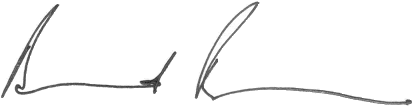 